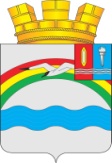      Администрация Заволжского городского поселенияЗаволжского муниципального района Ивановской области                                                ПОСТАНОВЛЕНИЕ                                   от  « 11 » марта 2024 г. № 48                                                    г.ЗаволжскО внесении изменений в постановление администрации Заволжского  городского поселения от 09.02.2024 № 38«Об утверждении Положения о предоставлении мер финансовой поддержки товариществам собственников жилья, жилищным, жилищно-строительным кооперативам, созданным в соответствии с Жилищным кодексом Российской Федерации, юридическим лицам независимо от организационно - правовой формы или индивидуальным  предпринимателям, осуществляющим предпринимательскую деятельность по управлению многоквартирными домами на основании лицензии, специализированным некоммерческим организациям,которые осуществляют деятельность, направленную на обеспечение проведения капитального ремонта общего имущества в многоквартирных домах, для обеспечения своевременного проведения капитального ремонта общего имущества в многоквартирных домах в 2024 году     В соответствии со статьей 78 Бюджетного кодекса Российской Федерации, статьей 191 Жилищного кодекса Российской Федерации, постановлением Правительства Ивановской области от 07.12.2023 № 603-п, администрация постановляет:     1.Внести изменения в Положение о предоставлении мер финансовой поддержки товариществам собственников жилья, жилищным, жилищно-строительным кооперативам, созданным в соответствии с Жилищным кодексом Российской Федерации, юридическим лицам независимо от организационно - правовой формы или индивидуальным  предпринимателям, осуществляющим предпринимательскую деятельность по управлению многоквартирными домами на основании лицензии, специализированным некоммерческим организациям,которые осуществляют деятельность, направленную на обеспечение проведения капитального ремонта общего имущества в многоквартирных домах, для обеспечения своевременного проведения капитального ремонта общего имущества в многоквартирных домах в 2024 году, заменив в пункте 7 Положения слова «до 1  марта текущего года» на слова «до 1  апреля текущего года».     2.Настоящее постановление вступает в силу после его официального опубликования.Исполняющий обязанности ГлавыЗаволжского городского поселения                                               А.В.Иванов